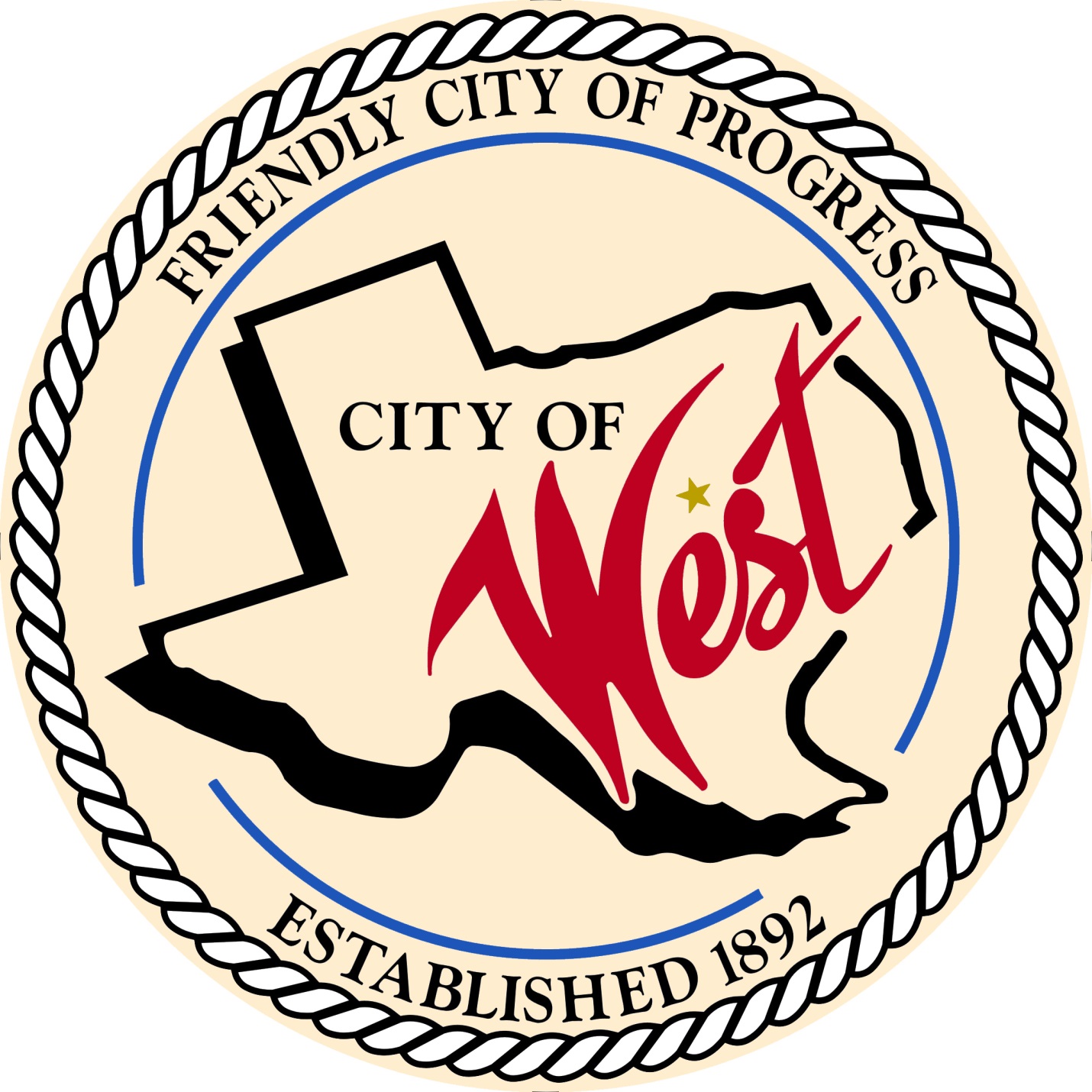 City Council MeetingAugust 22, 2022	          City of West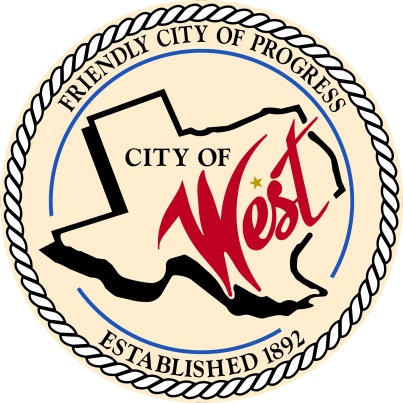 		     110 N. Reagan, West, Texas 76691		                     Phone (254) 826-5351 Fax (254) 826-5969EMERGENCY MEETING REGARDING HEALTH AND SAFETY.  THE WEST CITY COUNCIL WILL MEET ON MONDAY, AUGUST 22, 2022, AT 5:30 PM AT WEST CITY HALL LOCATED AT 110 N. REAGAN TO CONSIDER AND ACT ON THE ITEMS ON THE FOLLOWING AGENDA.Call to OrderRoll CallDiscussion, consideration, action, if any, re:  City of West 2022 – 2023 fiscal year budget regarding ambulance subsidy.AdjournCERTIFICATIONI certify that the above notice of meeting was posted on the bulletin board of the West City Hall in the City of West, Texas on the 22nd day of August 2022 a 8:30 o’clock a.m.____________________________City Secretary       Shelly Nors